
Календарно-тематическое планирование уроков 
Календарно-тематический план (КТП) - это программа изучения предмета на весь учебный год. В системе "Сетевой Город" есть возможность задать для конкретного предмета в параллели и даже для подгрупп в этом предмете несколько вариантов КТП. Это позволит учителям, даже если они преподают в классах одной параллели, одной специализации, - вести различные КТП. 

Структура КТП 
Для каждой пары предмет/класс может быть создано произвольное число вариантов КТП (каждый обозначается как предмет/класс/вариант). Каждый вариант состоит из разделов, которые, в свою очередь, делятся на уроки. Разделы и уроки КТП имеют сквозную нумерацию (разделы в пределах одного варианта, а уроки, в свою очередь, в пределах одного раздела), но не привязаны к конкретным датам и неделям, что позволяет гибко редактировать КТП (например, менять местами, при необходимости, разделы и уроки в разделах). 

Выберите предмет и класс. Если вы видите только кнопку Просмотр, то значит, у вас нет права доступа Создавать планы уроков по выбранному предмету. По умолчанию, создавать и редактировать КТП могут только учителя, которые преподают данный предмет, а также пользователи с ролью завуча или администратора (по всем предметам). 

Если, выбрав конкретные предмет и класс, вы можете создавать и редактировать КТП, то доступна также кнопка Варианты. Нажав её, вы окажетесь на странице Варианты плана уроков, где сможете создать или отредактировать вариант КТП, а также назначить использование варианта в классном журнале. 

Также, выбрав конкретные предмет и класс, вы можете прикрепить к плану уроков файлпояснительной записки. Максимальный размер файла пояснительной записки составляет 1 Мбайт. 

Какие преимущества даёт ведение КТП? 
Как создать новый раздел или урок 
Для создания нового раздела щелкните мышкой на вариант КТП, внутри которого вы хотите создать новый раздел, и нажмите кнопку Создать. Аналогично, для создания нового урока щелкните мышкой по разделу, внутри которого должен находится новый урок, и нажмите кнопку Создать. Рекомендуется при создании планов уроков в КТП заполнять графуДомашнее задание, что позволит в дальнейшем многократно использовать сформированный полный план урока. 

Как редактировать раздел или урок 
Выделите раздел или урок, который хотите отредактировать, затем нажмите кнопку Изменить. Отредактируйте нужную информацию и нажмите кнопку Сохранить. 

Как поменять разделы или уроки местами, или вставить новые между уже существующими 
Для того чтобы поменять разделы (уроки) местами, нужно щелкнуть мышкой по нужному разделу (уроку), нажать кнопку Изменить, и затем изменить номер раздела (урока). Чтобы вставить новый раздел (урок) между уже существующими, надо при создании выбрать в выпадающем списке номер раздела (урока), перед которым должен стоять новый раздел (урок). 

Как поменять назначенный вариант КТП на другой вариант 
Для изменения варианта КТП перейдите на экран "Использование в журнале", далее переставьте переключатели на другой вариант КТП, после этого нажмите кнопку Сохранить. 

Изменить один вариант КТП на другой - возможно при следующих условиях: 
в журнале не выставлены текущие оценки, отметки о посещаемости, не заданы задания (нет красных галочек под датой проведения уроков в журнале). 

Если эти условия выполнены, а в разделе "Планирование уроков" напротив класса всё равно написано, что вариант Используется, - проверьте ещё в разделе "Темы уроков и задания" (это кнопка в разделе "Классный журнал"), что там не заданы темы уроков. Если остались темы уроков, попробуйте выбрать из выпадающего списка Темы уроков: Неиспользованные. После этого в таблице с датой урока, темой, типом задания должна появиться возможность выбрать значение "---Выберите тему урока---". 

Как избежать конфликтов при коллективном использовании КТП 
Для каждого варианта календарно-тематического планирования (КТП) может быть назначенавтор. См.подробнее Авторство календарно-тематического планирования. 

Календарно-тематическое планирование уроков 1. После того как учитель создаст КТП, он сможет автоматически выбирать тему урока и домашнее задание (из введенного КТП) на странице Темы уроков и задания пункта менюКлассный журнал, по аналогии с записью в правой части обычного школьного журнала.  2. Планы уроков могут использоваться всеми учителями данного предмета, таким образом, экономится время заполнения электронного классного журнала.  3. При завершении учебного года КТП будет полностью скопирован в новый учебный год. Таким образом, не нужно вводить его каждый год заново. Если в следующем году он изменился, то достаточно лишь откорректировать существующий.  4. Введённый КТП можно просмотреть в любом удобном виде, выбрав Вид отчёта и нажав кнопку , и затем распечатать, нажав кнопку Печать (Print) в открывшемся окне в панели инструментов браузера. Кроме того, есть возможность сохранить КТП в таблицу формата MS Excel с помощью кнопки .  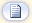 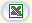 